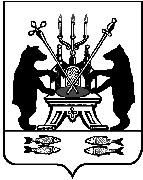 Новгородская областьАдминистрация Великого НовгородаПРОЕКТП О С Т А Н О В Л Е Н И ЕВеликий НовгородВ соответствии с Постановлением Правительства Российской Федерации  от 25 октября 2023 г. № 1782 «Об утверждении общих требований к нормативным правовым актам, муниципальным правовым актам, регулирующим предоставление из бюджетов субъектов Российской Федерации, местных бюджетов субсидий, в том числе грантов в форме субсидий, юридическим лицам, индивидуальным предпринимателям, а также физическим лицам - производителям товаров, работ, услуг и проведение отборов получателей указанных субсидий, в том числе грантов в форме субсидий» Администрация Великого Новгорода постановляет:1. Внести в постановление Администрации Великого Новгорода от 17.08.2022 № 3823 «Об утверждении Порядка предоставления субсидии из бюджета Великого Новгорода на финансовое обеспечение затрат по капитальному ремонту объектов коммунальной инфраструктуры муниципальных унитарных предприятий, осуществляющих услуги водоснабжения и водоотведения на территории муниципального образования - городского округа Великий Новгород» (в редакции постановления Администрации Великого Новгорода от 21.06.2023 № 3024) следующие изменения:1.1. В преамбуле постановления слова «Постановлением Правительства Российской Федерации от 18 сентября 2020 г. N 1492 «Об общих требованиях к нормативным правовым актам, муниципальным правовым актам, регулирующим предоставление субсидий, в том числе грантов в форме субсидий, юридическим лицам, индивидуальным предпринимателям, а также физическим лицам - производителям товаров, работ, услуг, и о признании утратившими силу некоторых актов Правительства Российской Федерации и отдельных положений некоторых актов Правительства Российской Федерации» заменить словами «Постановлением Правительства Российской Федерации от 25 октября 2023 г. № 1782 «Об утверждении общих требований к нормативным правовым актам, муниципальным правовым актам, регулирующим предоставление из бюджетов субъектов Российской Федерации, местных бюджетов субсидий, в том числе грантов в форме субсидий, юридическим лицам, индивидуальным предпринимателям, а также физическим лицам - производителям товаров, работ, услуг и проведение отборов получателей указанных субсидий, в том числе грантов в форме субсидий»;1.2. В Порядке предоставления субсидии из бюджета Великого Новгорода на финансовое обеспечение затрат по капитальному ремонту объектов коммунальной инфраструктуры муниципальных унитарных предприятий, осуществляющих услуги водоснабжения и водоотведения на территории муниципального образования - городского округа Великий Новгород, утвержденном вышеназванным постановлением:пункт 1.5 изложить в следующей редакции:«1.5. Сведения о субсидии размещаются на едином портале бюджетной системы Российской Федерации в информационно-телекоммуникационной сети Интернет (далее-единый портал) (в разделе единого портала) в порядке, установленном Министерством финансов Российской Федерации.»;в пункте 2.3:в абзаце первом слова «на официальном сайте Администрации Великого Новгорода в сети Интернет (http://www.adm.nov.ru)» заменить словами «на официальных сайтах Администрации Великого Новгорода в сети Интернет (http://www.adm.nov.ru, https://gorodnovgorod.gosuslugi.ru) (далее - официальные сайты Администрации Великого Новгорода)»;абзац третий изложить в следующей редакции: «даты начала и окончания приема предложений (заявок) участников отбора (при этом дата окончания приема предложений (заявок) не может быть ранее 10 -го календарного дня, следующего за днем размещения объявления о проведении отбора)»;в абзаце десятом слова "и оценки" исключить;в абзаце четырнадцатом после слов «результатов отбора» дополнить словами «(документа об итогах проведения отбора)», слова «на официальном сайте» заменить словами «на официальных сайтах»;пункт 2.4 дополнить абзацами следующего содержания:«участник отбора не должен находиться в перечне организаций и физических лиц, в отношении которых имеются сведения об их причастности к экстремистской деятельности или терроризму;участник отбора не должен находиться в составляемых в рамках реализации полномочий, предусмотренных главой VII Устава ООН, Советом Безопасности ООН или органами, специально созданными решениями Совета Безопасности ООН, перечнях организаций и физических лиц, связанных с террористическими организациями и террористами или с распространением оружия массового уничтожения;участник отбора не должен являться иностранным агентом в соответствии с Федеральным законом от 14 июля 2022 г. № 255-ФЗ «О контроле за деятельностью лиц, находящихся под иностранным влиянием»;в реестре дисквалифицированных лиц отсутствуют сведения о дисквалифицированных руководителях, членах коллегиального исполнительного органа, лице, исполняющем функции единоличного исполнительного органа, или главном бухгалтере (при наличии) участника отбора, являющегося юридическим лицом, об индивидуальном предпринимателе и о физическом лице - производителе товаров, работ, услуг, являющихся участниками отбора.»;абзац второй подпункта 2.5.3 изложить в следующей редакции: «справка о соответствии участника отбора требованиям, указанным в абзацах втором - восьмом пункта 2.4 настоящего Порядка;»;в пункте 2.8 слова «и оценки» исключить;в абзаце первом подпункта 2.8.1 слова «об отклонении предложения (заявки) участника отбора (отказе в предоставлении субсидии)» заменить словами «решение об отказе в предоставлении субсидии»;в абзаце первом подпункта 2.8.3 слова «отклонения предложений (заявок) участников отбора» заменить словами «для отказа в предоставлении субсидии»;в подпункте 2.8.4: в абзаце первом слова «на официальном сайте» заменить словами «на официальных сайтах»;абзац четвертый исключить;в пункте 3.4:в абзаце четвертом слово «показателей» заменить словом «характеристик результата»;абзацы седьмой, восьмой изложить в следующей редакции:«форма представления отчета о достижении значений результатов и характеристик результата предоставления субсидии в порядке и сроки, установленные разделом 4 настоящего Порядка;форма представления отчета об осуществлении расходов, источником финансового обеспечения которых является субсидия, в порядке и сроки, установленные разделом 4 настоящего Порядка;»;пункт 3.5 изложить в следующей редакции:«3.5. Внесение изменений в условия договора осуществляется главным распорядителем бюджетных средств в следующих случаях:изменение размера предоставленной субсидии (в случае уменьшения главному распорядителю бюджетных средств как получателю бюджетных средств ранее доведенных лимитов бюджетных обязательств, приводящего к невозможности предоставления субсидии в размере, определенном в договоре);реорганизация получателя субсидии, являющегося юридическим лицом, в форме слияния, присоединения или преобразования.Изменение условий договора (в части перемены лица в обязательстве) в соответствии с абзацем третьим настоящего пункта оформляется путем заключения дополнительного соглашения с указанием юридического лица, являющегося правопреемником.В случае необходимости изменения условий договора главный распорядитель бюджетных средств в течение 5 рабочих дней со дня подписания со своей стороны дополнительного соглашения к договору направляет его в двух экземплярах получателю субсидии путем почтового отправления с уведомлением либо путем вручения под подпись. Дополнительное соглашение к договору заключается в соответствии с типовой формой, утвержденной приказом комитета финансов Администрации Великого Новгорода.Подписанный экземпляр дополнительного соглашения к договору возвращается получателем субсидии главному распорядителю бюджетных средств в течение 10 рабочих дней со дня получения дополнительного соглашения.В случаях недостижения согласия между сторонами договора в связи с необходимостью изменения условий договора, указанных в абзаце втором настоящего пункта (при неполучении от получателя субсидии дополнительного соглашения к договору в срок, предусмотренный в абзаце шестом настоящего пункта или при  получении от получателя субсидии  письменного отказа от подписания  дополнительного соглашения к договору), главным распорядителем бюджетных средств принимается решение об отмене ранее принятого решения о предоставлении субсидии. Указанное решение принимается в течение 5 рабочих дней со дня истечения срока представления дополнительного соглашения или получения от получателя субсидии письменного отказа от подписания дополнительного соглашения к договору. О принятом решении главный распорядитель бюджетных средств уведомляет получателя субсидии в письменной форме посредством почтового отправления с уведомлением о вручении либо путем вручения решения под подпись в течение 5 рабочих дней со дня его принятия.Договор расторгается при реорганизации получателя субсидии, являющегося юридическим лицом, в форме разделения, выделения, а также при ликвидации получателя субсидии, являющегося юридическим лицом, или прекращении деятельности получателя субсидии, являющегося индивидуальным предпринимателем, путем формирования уведомления о расторжении договора в одностороннем порядке (далее - Уведомление) и акта об исполнении обязательств по договору с отражением информации о неисполненных получателем субсидии обязательствах, источником финансового обеспечения которых является субсидия, и возврате неиспользованного остатка субсидии в бюджет Великого Новгорода (далее - Акт). Договор считается расторгнутым по истечении 10 рабочих дней с момента направления Уведомления и Акта.Уведомление и Акт оформляются и направляются главным распорядителем бюджетных средств в течение 5 рабочих дней с момента получения главным распорядителем бюджетных средств сведений о разделении, выделении, ликвидации юридического лица или прекращении деятельности получателя субсидии, являющегося индивидуальным предпринимателем.Направление Акта и Уведомления производится главным распорядителем бюджетных средств путем почтового отправления с уведомлением либо путем вручения под подпись.»;в пункте 3.7  слова «Показателями, необходимыми для достижения» заменить словом «Характеристиками», слово «показателей» заменить словом «характеристик»;пункт 4.1 изложить в следующей редакции:«4.1. Получатель субсидии представляет главному распорядителю бюджетных средств за каждый квартал года, в котором представляются средства субсидии, отчет о достижении значений результатов и характеристик результата предоставления субсидии, отчет об осуществлении расходов, источником финансового обеспечения которых является субсидия (далее - отчеты).Отчеты предоставляются не позднее 5 календарных дней после наступления отчетного периода, указанного в абзаце первом настоящего пункта.Формы представления получателем субсидии отчетов определяются в соответствии с типовой формой, утвержденной приказом комитета финансов Администрации Великого Новгорода.Главный распорядитель бюджетных средств  в течение 5 рабочих дней осуществляет проверку отчетов, представленных получателем субсидии, путем анализа представленных получателем субсидии документов.Решение  о принятии отчетов направляется в адрес получателя субсидии в течение 2 рабочих дней со дня, следующего за днем завершения проверки.В случае обнаружения недостатков в представленных отчетах главный распорядитель бюджетных средств в течение 2 рабочих дней направляет получателю субсидии отчеты для устранения выявленных нарушений.Срок устранения нарушений в отчетности составляет не более 5 рабочих дней. При поступлении информации от получателя субсидии главный распорядитель бюджетных средств принимает решение в соответствии с абзацем пятым настоящего пункта.Взаимодействие между главным распорядителем бюджетных средств  и получателем субсидии в части отчетности осуществляется с помощью почтовых отправлений с уведомлением либо путем вручения под подпись.»;в абзаце третьем пункта 5.4 слово «показателей» заменить словами «характеристик результата»;приложение к Порядку изложить в новой редакции (приложение к настоящему постановлению).2. Опубликовать настоящее постановление в газете «Новгород»", официальном сетевом издании «Интернет-газета «Новгород» и разместить на официальных сайтах Администрации Великого Новгорода в сети Интернет.Проект подготовил и завизировал:Председатель комитета по управлению городским и дорожным хозяйством Администрации ВеликогоНовгорода	Тейдер А.А.номер бланка№ О внесении изменений в постановление Администрации Великого Новгорода от 17.08.2022 № 3823